Primary 1 Home Learning Work From Miss Hall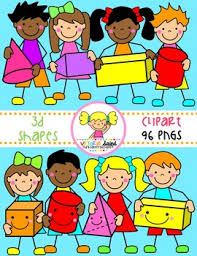 Week 2 - Wednesday 1st April 2020 Hello Primary 1, I hope everyone is keeping well.  Here are some activities for you to try today.  There is no time limit to finish them as you can continue another day. Practical Maths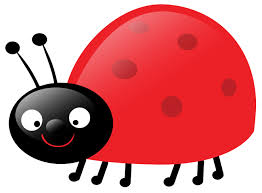 Learning Intention – I can revise 3D shapes and learn to recognise them and discover their names.Click on the website www.twinklhomelearning3DshapespowerpointearlyyearsClick onto 3D ShapesInteractive Powerpoint – Maths ResourceSelect each picture and name the 3D shapesClick on the site www.bbc.co.uk.bitesize.clips and select The 3D Shape Song KS1 and join inTry a Shape Hunt in your home or garden and make a list of the 3Dobjects you may findLiteracyLearning Intention – I can revise some of my green tricky words and learn to say and write them in different ways.go  be  she  are  they  all  some  come  said  one  youRead each of the words and say them using different funny voicesChoose 5 of the words and write them in larger letters using different methods Use rainbow writing with 5 different colours, bubble writing using 2 bright colours and think of your own fun ways to do this too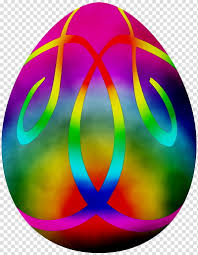 Art and Craft – Easter CelebrationsUse the website www.homelearningeasterphotoclipartpackUse an A4 piece of paper to draw your own large egg shapeDecorate your egg with crayons, glitter, finger painting and any other colourful itemsCut it out and stick it on a colourful background and enjoy!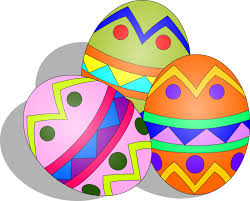 